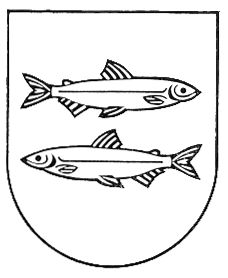 ŠVENČIONIŲ RAJONO SAVIVALDYBĖS TARYBASPRENDIMASDĖL ŠVENČIONIŲ RAJONO SAVIVALDYBĖS TARYBOS 2020 M. VASARIO 27 D. SPRENDIMO nR. T-38 „DĖL ŠVENČIONIŲ RAJONO SAVIVALDYBĖS 2020-2022 METŲ STRATEGINIO VEIKLOS PLANO PATVIRTINIMO“ PAKEITIMO2020 m. rugpjūčio 27 d. Nr. T-131ŠvenčionysŠvenčionių rajono savivaldybės taryba n u s p r e n d ž i a:1. Pakeisti Švenčionių rajono savivaldybės 2020-2022 metų strateginį veiklos planą, patvirtintą Švenčionių rajono savivaldybės tarybos 2020 m. vasario 27 d. sprendimu Nr. T-38 „Dėl Švenčionių rajono savivaldybės 2020-2022 metų strateginio veiklos plano patvirtinimo“, ir jį išdėstyti nauja redakcija (pridedama).2. Šis sprendimas skelbiamas Teisės aktų registre.SAVIVALDYBĖS MERAS			            RIMANTAS KLIPČIUS